 Nad Zatoką Długą morza Niebieskiego leża trzy kraje: Hipotecja na północy i Anywaria na południu i wschodzie oraz Somelandia na południowym zachodzie. Długa Zatoka ma kształt lejkowaty z poszerzeniem na wschodzie i węższym ujściem do właściwego Morza Niebieskiego na Zachodzie z Somelandią na południu i Hipotecją na północy. Anywaria  leży tylko nad samą zatoką. Szerokość Zatoki Długiej w najwęższym miejscu to ok. 30 mil morskich , a w najszerszym około 100 mil morskich (tu znajduje się archipelag należący do Hipotecji a w przeważającej części jest to ok. 60-50 mil morskich .  Jest to relatywnie płytki akwen o głębokościach przeciętnych ok. 20 m w najgłębszych miejscach 50 m. Zatoka jednak nie zamarza, ze względu na penetrację ciepłego prądu Zatokowego. U wybrzeży Anywarii  (głownie formacje piaszczyste zagrożenie erozją) jest ona nieco głębsza i głębokość wynosi średnio 30 m i dochodzi do 50m, u wybrzeży Hipotecji  (głownie formacje skaliste) głębokość to średnio ok. 15 m a najgłębsze miejsca to 30 m. Do Zatoki we wschodniej części uchodzi skanalizowana rzeka Lewa. Natomiast w południowej części  uchodzi rzeka Piękna będąca naturalnym ciekiem wodnym i niosąca do morza osady denne budującą piaszczyste plaże południowego brzegu Zatoki. Ruch osadów  następuje od ujścia rzeki w kierunku zachodnim.  W środkowej części znajduje się Ławica Okrągła o głębokości średniej ok. 7 m prawie w całości na obszarze wyłącznej strefy ekonomicznej Anywarii i przylegająca do niej jej morza terytorialnego. Ławica  jest ważnym miejscem zimowania Uhli (Melanitta Fusa) będącej na czerwonej liście Międzynarodowej Unii Ochrony Przyrody (IUCNP) gatunków zagrożonych wyginięciem jako gatunek EN (silnie zagrożony . Na Ławicy Okrągłej zimuje  60%  populacji tego gatunku po czym latem ptaki odlatują na północ. Między ławicą a morzem terytorialnym przebiega główny szlak żeglugowy Zatoki Długiej łączący główny port i stolice Anywarii Port Prince z Morzem Niebieskim . Port Prince to ogromna 5 milionowa metropolia położona nad rzeka Lewą ok. 20 km od wybrzeża.  W jego lądowym otoczeniu znajduje się kilka innych miast średniej wielkości i główny port wojenny. Anywaria to relatywnie duże 100 milionowe państwo o dobrze rozwiniętym przemyśle wytwórczym, flocie handlowej i wojennej, jeden z głównych światowych  producentów maszyn, ale także ropy naftowej i gazu ziemnego. Dyktuje światowe ceny tych surowców.  Rozwój w Anywarii koncentruje się w obszarze położonym we wschodniej części Zatoki Długiej, a w  północnowschodniej części przy granicy z Hipotecją wydobywana jest ropa i gaz ziemny.  Port wojenny znajduje się w mieście Port Harbor nad samą zatoką. Południowe wybrzeża Zatoki Długiej stanowią jednak peryferia ekonomiczne Anywarii. Położone są tam małe miasteczka, żyjące głownie z turystyki nadmorskiej typu piasek, słońce i morze ze względu na piękne plaże i unikalny krajobraz wydmowy. Dalej w kierunku zachodnim znajduje się wielki poligon wojskowy gdzie odbywają się ćwiczenia ze strzelenia w stronę morza z lądu. Na czas strzelań tor żeglugowy  łączący Port Prince  z Morze Niebieskim jest ogłaszany obszarem niebezpiecznym dla żeglugi i rybołówstwa, co oznacza, że kapitan morze tam wpłynąć na własne ryzyko. Ćwiczenia odbywają się średnio  60 dni w roku. Dalej za poligonem na zachód znajdują się tereny całkowicie zniszczone i zdegradowane. Na tym obszarze nie ma  ludność. Degradacja jest wynikiem  nieograniczonej eksploatacji kopalin:  węgla brunatnego w głębi lądu i bursztynu na brzegu, tj. na obszarach  Anywarii które przylegają do granicy z  Somelandią.  Somelandia  jest  typowym krajem rolniczym i turystycznym. W Somelandii energia elektryczna jest produkowana  głównie z biomasy, a wysokiej jakości środowisko naturalne kraju przyciąga turystów. Somelandia jest w cichym konflikcie z Anywarią, która produkuje smog i  inne zanieczyszczenia, które degradują środowisko Somelandii.  Po somelandzkiej stronie granicy rozciąga się park narodowy zarówno na morzu jak i na lądzie. Hipotecja jest krajem średniej wielkości około 30 milionów mieszkańców świetnie rozwiniętym. Największy jej atut to nowoczesne technologie i zaawansowane usługi informatyczne. Rozwój koncentruje się w stolicy PuertaBerg położonej u ujścia Zatoki Długiej do Morza Niebieskiego . Hipotecja jest zależna od dostaw ropy z Anywarii.  Chce się uniezależnić  i zamierza zbudować szereg farm wiatrowych w Zatoce Długiej gdzie wieją bardzo silne wiatry w kierunku północno-wschodnim  Pozwoliłoby to na  rozwój  nowoczesnego przemysłu we wschodniej peryferyjnej części  Hipotecji, zapóźnionej w rozwoju.  Wybrzeża Hipotecji nie lezące nad Zatoką Długą tylko bezpośrednio nad Morzem Niebieskim (na północ od PuertaBergu )stanowią unikalne obszar rozmnażania się i schronienia  ssaków morskich i jako takie podlegają ochronie.  Na Morzu Niebieskim leży wyspa Promesa na której lokuje się szybko nadganiająca opóźnienia gospodarcze Retolandia. Retolandia jest krajem średniej wielkości ok. 20 mln mieszkańców produkującym części do maszyn wytwarzanych w Anywarii, ale ze względu na brak surowców naturalnych  szybki rozwój zwiększa zapotrzebowanie na surowce energetyczne. Anywaria planuje budowę rurociągu dostarczającego gaz i ropę do Retolandii, co jest ważne z punktu widzenia Anywarii  gdyby nagle zamknął się dla tych surowców rynek Hipotecji. Proszę z tego opisu wynotować konflikty dotyczące bezpieczeństwa i obronnościKtóre z tych konfliktów mają charakter międzynarodowy, a które wewnątrzkrajowyProszę zaproponować sposoby zmniejszenia tych konfliktów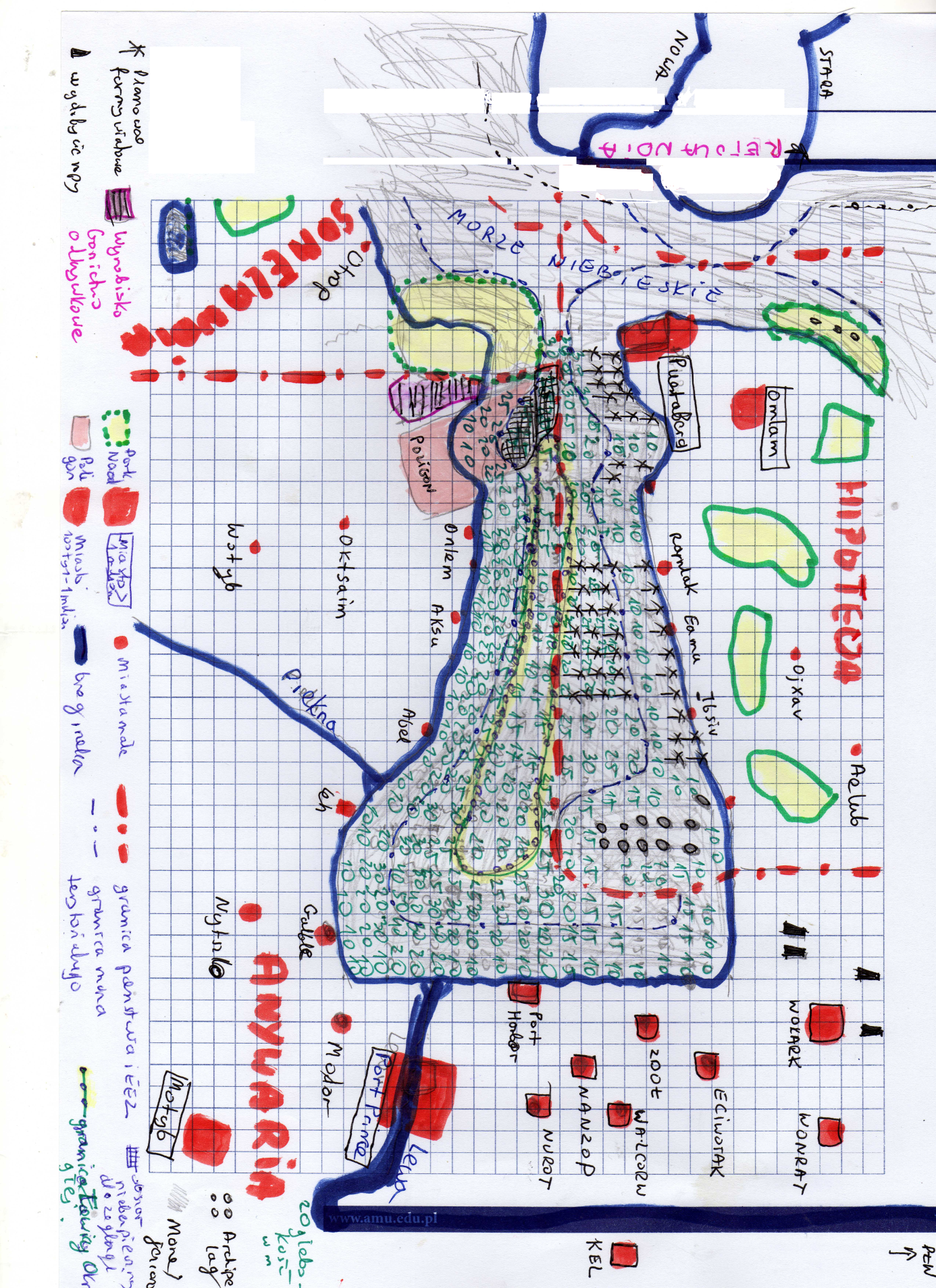 